ERASMUS+ / ΚΑ131Κινητικότητα Προσωπικού με σκοπό την Επιμόρφωση (STT)Ακαδημαϊκό Έτος: 2022-2023Αίτηση υποψηφίουΟνοματεπώνυμο :					Όνομα πατρός:		       Όνομα μητρός:                        ●    Έτος και τόπος γέννησης : Αριθμός Ταυτότητας ή Διαβατηρίου :  			 ●  Ημερομηνία Έκδοσης:Εκδούσα Αρχή:				            		●  ΑΜΚΑ:Υπηκοότητα / Εθνικότητα : 				●   Φύλο :Προσωπικό e-mail : 					●    Τηλέφωνο:Διεύθυνση κατοικίας στην έδρα (οδός, αριθμός, Τ.Κ., πόλη):Αριθμός Φορολογικού Μητρώου:				   / ΔΟΥ:  Αντικείμενο εργασίας :Θέση:Διάρκεια μετακίνησης:  : ______    ημέρες Ημερομηνίες δραστηριοτήτων επιμόρφωσης : από ___/___/____  έως    ___/___/____Ίδρυμα/Επιχείρηση υποδοχής :Τμήμα υποδοχής και Χώρα:Ειδικές ανάγκες  	α) σωματική αναπηρία:		β) άλλες ειδικές ανάγκες:Εικονική κινητικότητα: ΝΑΙ __       ΟΧΙ __Ημερομηνία:				Υπογραφή:Η αίτηση υποβάλλεται στο Τμήμα Διεθνών Σχέσεων του Δ.Π.Θ. συνοδευόμενη από την επιστολή αποδοχής του ιδρύματος/φορέα υποδοχής.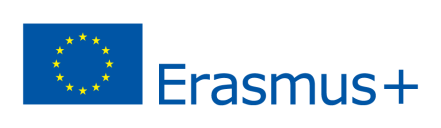 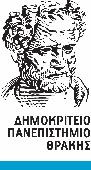 